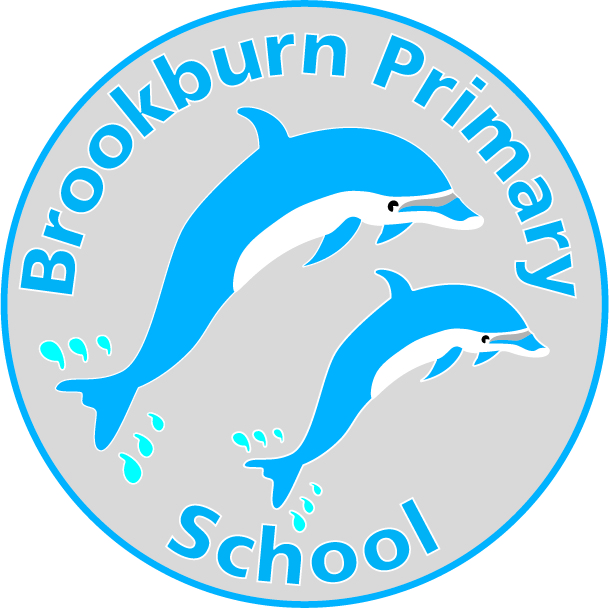  General Teaching Assistant:We are looking to recruit a Teaching Assistant to join our Upper Key Stage 2 phase. This post will primarily be part of our UKS2 team and will play a key role in supporting children across the phase. You will provide targeted learning support and social and emotional support for groups and identified children. You will work under the direction of the Phase Leader and Teachers. We require a resourceful, enthusiastic and self-motivated person to join our team. The candidate should have experience of working in a school environment or with young people. The position is full time 35 hours, temporary to 31/08/2023 and Term Time Only Plus 5 DaysGrade 4 SCP 7 – FTE £22369 – Pro Rata TTO £19134The following information will enable you to make a positive choice about applying to this position at our school. Please read the information carefully. Information about children with SEND to help you make a positive choice about applying for this positionPupils you work with will have a range of the following needs:Social, emotional and mental health needsdifficulties with communication, social understanding and flexible thinking/imaginationchallenging behaviour (e.g. hitting, spitting, absconding)sensory issues e.g. hyper-sensitivity to sounds, tastes, smellslimited awareness of safetytoileting, self-care and/or eating issuesassociated conditions including anxiety, epilepsy, ADHDPupils need staff to provide:consistent, calm supporta flexible approach, responding positively to changing needs high levels of visual supportindividual teaching and small group activitiessupport in mainstream classes, the dinner hall, the playground and during educational visits active encouragement to promote independence reflective practice and effective team workTo ApplyPlease download full job description/person specification and application form. Candidates should return the completed application form to admin@brookburn.manchester.sch.uk​Closing date 12.00 noon Friday 09th June 2023Interview date: Week commencing 12th June 2023​Important safeguarding information for all applicantsAt Brookburn Primary we take safeguarding very seriously.  As part of our commitment to promoting the welfare of our children the following procedures will be followed for all new applications.On receipt of your application any anomalies or discrepancies such as gaps in your employment history will be scrutinised and may affect the shortlisting of your application. Please, therefore, complete your application carefully giving full details. CVs will not be accepted.References will be followed up and any appointment will be subject to satisfactory written references being received. Any information on your reference which causes concern will be raised with you at interview.